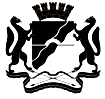 СОВЕТ ДЕПУТАТОВ ГОРОДА НОВОСИБИРСКАПОСТОЯННАЯ КОМИССИЯ СОВЕТА ДЕПУТАТОВ ГОРОДА НОВОСИБИРСКАПО НАКАЗАМ ИЗБИРАТЕЛЕЙРЕШЕНИЕРассмотрев вопрос о предложениях депутатов Совета депутатов города Новосибирска и структурных подразделений мэрии города Новосибирска по реализации наказов избирателей, комиссия РЕШИЛА:Наказы избирателей с номерами: 07-00089, 06-063, 08-00276, 10-00047, 10-00181, 11-00019, 11-00091,
19-00031, 19-00034, 19-00040, 19-00041, 19-00080, 24-00088, 25-00167, 25-00169, 27-00776, 50-00372 – исключить из плана мероприятий по реализации наказов избирателей на 2021 – 2025 годы;08-00205 – оставить без изменений;12-00033 – изменить ответственного исполнителя за выполнение мероприятий по реализации наказа избирателей с департамента энергетики, жилищного и коммунального хозяйства города на администрацию Центрального округа города Новосибирска;47-00474, 47-00727 – добавить ответственного исполнителя за выполнение мероприятий по реализации наказа избирателей администрацию Советского района города Новосибирска;48-00340 – изменить формулировку мероприятий по реализации наказа избирателей с «Снос зеленых насаждений, планировка территории, устройство тротуара» на «Снос зелёных насаждений, планировка территории, устройство тротуара. Формирование земельного участка, постановка участка на кадастровый учёт для последующей организации сквера.».Рассмотрение наказов избирателей 06-00282, 06-00279, 18-00233 перенести на последующие заседания комиссии. Рекомендовать мэрии города Новосибирска учесть настоящее решение комиссии при подготовке очередных изменений в план мероприятий по реализации наказов избирателей на 2021 - 2025 годы, утвержденный решением Совета депутатов города Новосибирска от 30.06.2021 № 175.20.02.2024г. Новосибирскг. Новосибирск№ 108О предложениях депутатов Совета депутатов города Новосибирска и структурных подразделений мэрии города Новосибирска по реализации наказов избирателейО предложениях депутатов Совета депутатов города Новосибирска и структурных подразделений мэрии города Новосибирска по реализации наказов избирателейО предложениях депутатов Совета депутатов города Новосибирска и структурных подразделений мэрии города Новосибирска по реализации наказов избирателейПредседатель комиссииА. С. Бурмистров